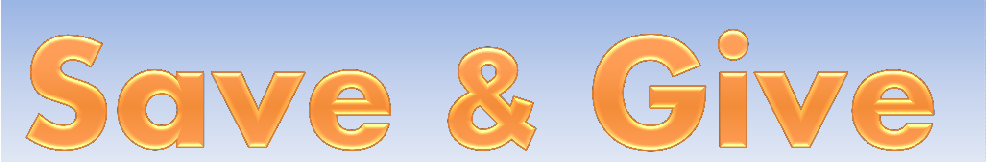 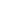 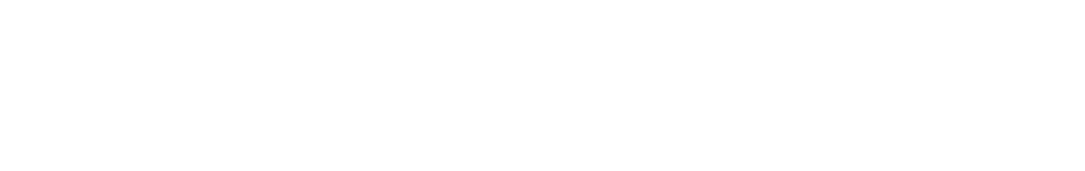 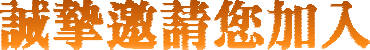 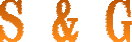 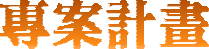 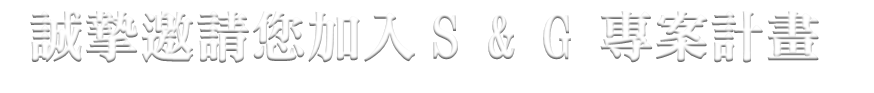 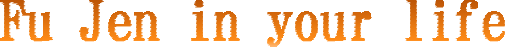 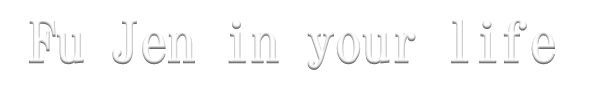 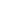 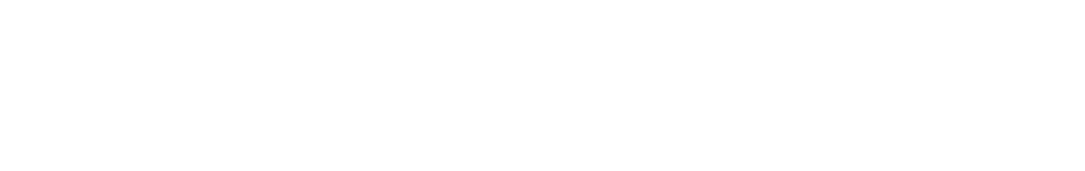 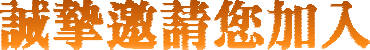 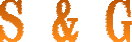 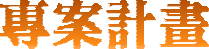 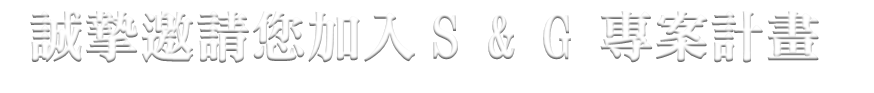 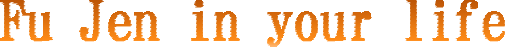 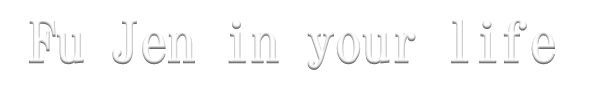 我願意參加輔大 Save & Give 聚沙成塔專案姓名： _________系所：______    畢業年份：____ Email & Phone Number： 	_______________________收據地址: ______________________________________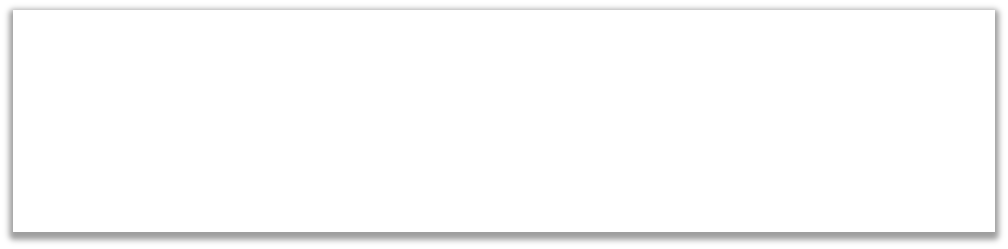 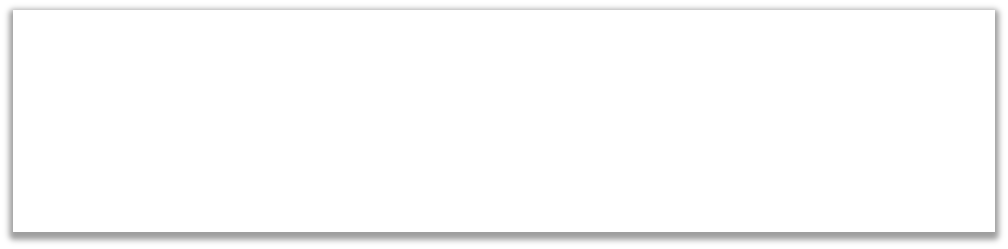 □我要支持每天NT$10，總計NT$3,650元。□我要支持每天NT$50，總計NT$18,250元。□我要支持每天NT$100，總計NT$36,500元。□其他: NT$_______________________元。捐款方式□ 現金□ 信用卡： 	- 	- 	- 	  有效期限: 西元20   年     月□銀行匯款/ATM轉帳銀行「台新銀行建北分行」(代號:812)；戶名「輔仁大學學校財團法人輔仁大學」帳號「2068-10-0007018-2」。請提供轉帳後五碼以利核對，轉帳後五碼: 	________----------------------------------------------------------------------------------------------------------------------天主教輔仁大學資金室洽詢專線：+886-2-2905-6712/2210 傳真：+886-2-29010727 E-mail：daf@mail.fju.edu.tw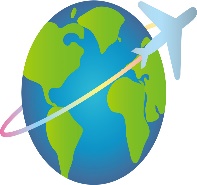 Internationalization 提升學生國際視野拓展世界觀，支持交換學生培養全球跨境移動力	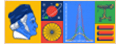 Faculty Enhancement 充實學術教學能力提升教研能量，邀請國際專業師資進行座談分享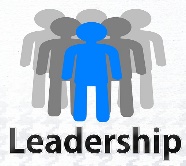 Honors Program 榮譽生計劃培養國際化領導型人才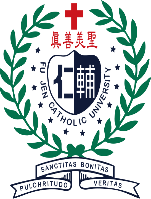 輔仁百年Make Fu Jen Beautiful Again校園景觀美化專案